    О внесении изменений в постановление администрации Чиричкасинского сельского поселения № 83 от 14.11.2017 г. «Об утверждении административного регламента администрации Чиричкасинского сельского поселения Цивильского района Чувашской Республики по предоставлению муниципальной услуги "Выдача разрешения на ввод объекта в эксплуатацию"    В соответствии с Федеральным законом от 31 декабря 2017 г. № 507-ФЗ «О внесении изменений  в Градостроительный кодекс Российской Федерации» администрация Чиричкасинского сельского поселения Цивильского района Чувашской Республики  постановляет:Внести в административный  регламент администрации Чиричкасинского сельского поселения Цивильского района Чувашской Республики  по предоставлению муниципальной услуги «Выдача разрешения на ввод объекта в эксплуатацию», утвержденный постановлением администрации  Чиричкасинского сельского поселения Цивильского района Чувашской Республики от 14.11.2017 №83 (с изменениями от 18.12.2018 г. №73, 06 марта     2019г.   №15)  (далее – регламент), следующие изменения:Пункт 4 раздела 2.6 Регламента дополнить словами «а также документы, подтверждающие передачу гарантирующим поставщикам электрической  энергии в эксплуатацию приборов учёта электрической  энергии многоквартирных домов и помещений в многоквартирных домах, подписанные представителями гарантирующих поставщиков электрической энергии».2.  Контроль за выполнением настоящего постановления оставляю за собой.3. Настоящее постановление вступает в силу с 1 января 2021 года.Глава администрации Чиричкасинскогосельского поселения                                                                                           В.В.ИвановаЧĂВАШ        РЕСПУБЛИКИÇĔРПУ    РАЙОНĔ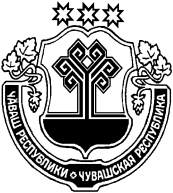 ЧУВАШСКАЯ РЕСПУБЛИКА ЦИВИЛЬСКИЙ      РАЙОНЧИРИЧКАССИ  ЯЛ АДМИНИСТРАЦИЕЙЫШĂНУ2020  ака  уĕхĕн  21-мĕшĕ   № 28Чиричкасси ялĕАДМИНИСТРАЦИЯЧИРИЧКАСИНСКОГОСЕЛЬСКОГО ПОСЕЛЕНИЯПОСТАНОВЛЕНИЕ«21» апреля 2020 № 28деревня  Чиричкасы